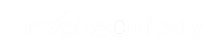 DescriptionDescriptionDescriptionUnit costUnit costUnit costQty/HR rateAmountAmountYour item nameYour item nameYour item name$0$0$01$0$0Your item nameYour item nameYour item name$0$0$01$0$0Your item nameYour item nameYour item name$0$0$01$0$0Your item nameYour item nameYour item name$0$0$01$0$0Your item nameYour item nameYour item name$0$0$01$0$0Your item nameYour item nameYour item name$0$0$01$0$0Your item nameYour item nameYour item name$0$0$01$0$0Comments:Subtotal$0$0Discount$0$0(Tax rate)0%0%Tax$0$0Thanks for your Business!Thanks for your Business!Thanks for your Business!